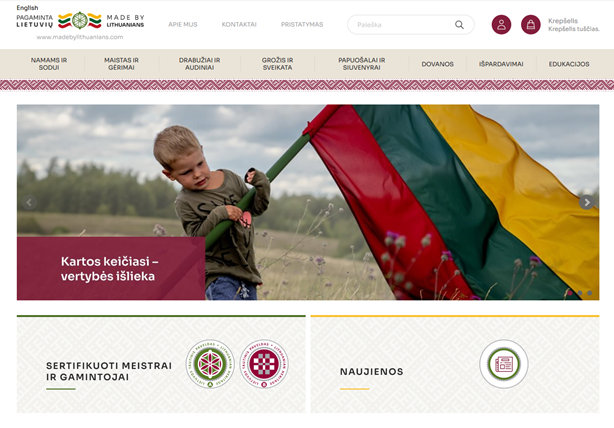 KVIETIMAS Į KONFERENCIJĄ – EL.PARDUOTUVĖS ATIDARYMĄKviečiame į konferenciją „Naujos ir tvarios e. verslo galimybės tautinio paveldo produktų ir amatų gamintojams“ kuri vyks2022 m. vasario 21 d. (pirmadienį), 10 val. Žemės ūkio rūmuose, K. Donelaičio g. 2, Kaunas (Didžiojoje salėje, II a.)SVARBU: Būtina išankstinė registracija ir užpildyta paraiška.KONFERENCIJOS DARBOTVARKĖBŪTINA išankstinė registraciją į konferenciją iki 2022 m. vasario 18 d. 10 val.REGISTRUOKITĖS internetu:https://forms.office.com/r/KWJv3DvGuWDalyvavusiems konferencijoje ir užpildžiusiems numatytos formos paraišką bus išduodamas 8 akad. val. kvalifikacijos tobulinimo pažymėjimus.Konferencija organizuojama pagal Žemės ūkio rūmų įgyvendinamą projektą „Naujos ir tvarios e. verslo galimybės tautinio paveldo produktų ir amatų gamintojams“ pagal Lietuvos kaimo plėtros 2014–2020 m. programos priemonę „Žinių perdavimas ir informavimo veikla“ veiklos sritį „Parama parodomiesiems projektams ir informavimo veiklai“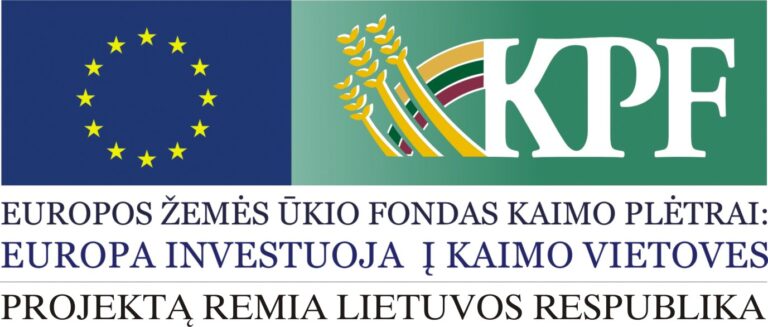 Iškilus klausimams prašome kreiptis į ŽŪR Kaimo plėtros ir informavimo skyriaus vedėją Sonatą Kisielienę el. p.  s.kisieliene@.zur.ltVal.PranešimasPranešėjas/a19 – 10 Registracija. Pasitikimo kava.210.00Sveikinimo žodis konferencijos dalyviams. Sigitas Dimaitis, LR žemės ūkio rūmų direktorius.310.20Darbuotojų sauga ir sveikata, darbo teisė, nelegalaus, nedeklaruoto darbo prevencija Jonas Gricius, LR vyriausiasis valstybinis darbo inspektorius, Saulius Balčiūnas, VDI Darbuotojų saugos ir sveikatos skyriaus vedėjas 410.40Tautinis paveldas – svarbi mūsų identiteto dalis. Rasita Kraujelytė, Lietuvos tautinio paveldo gamintojų ir kūrėjų asociacijos pirmininkė.5 11.00Projekto „Naujos ir tvarios e. verslo galimybės tautinio paveldo produktų ir amatų gamintojams“ tikslai, uždaviniai ir rezultatai. Sonata Kisielienė, Žemės ūkio rūmų kaimo plėtros ir informavimo skyriaus vedėja.611.30Kulinarinio paveldo puoselėjimas UAB „Kanrugėlė“: patirtis, vertybės ir gerieji pavyzdžiai.Virgaudas Kanauka, UAB „Kanrugėlė“ vadovas. 711.45Inovacijos iš praeities...Birutė Račkaitienė, sertifikuoto tautinio paveldo produkto (vytinės juostos) gamintoja, audimo amato puoselėtoja.812.00Kuo gali nustebinti lietuviški saldumynai? Laimutė Sadauskienė, sertifikuoto tautinio paveldo produkto gamintoja.912.15Jei medis prakalbėtų...Vitalius Stiuogaitis, A kategorijos tradicinių amatų meistras, sertifikuotų tautinio paveldo produktų amatininkas, senojo kubilininkystės amato puoselėtojas.1012.30Prekės ženklo pateikimas. Įvaizdis. Sėkminga rinkodara.Augustinas Balaišis, Vytauto Didžiojo universiteto Šiuolaikinių menų katedros dėstytojas.1113.15Pietūs1214.00Parduotuvės atidarymas ir pristatymas.Audrius Mickevičius, Žemės ūkio rūmų kaimo plėtros ir informavimo skyriaus vyr. specialistas. 1314.30Projekto dalyviai. Padėkos.1415.30Diskusijos, tautinio paveldo produktų degustacija.1517.00Video reportažai. 